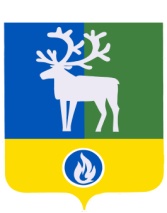 БЕЛОЯРСКИЙ РАЙОНХАНТЫ-МАНСИЙСКИЙ АВТОНОМНЫЙ ОКРУГ – ЮГРААДМИНИСТРАЦИЯ БЕЛОЯРСКОГО РАЙОНАКОМИТЕТ ПО ФИНАНСАМ И НАЛОГОВОЙ ПОЛИТИКЕ АДМИНИСТРАЦИИ БЕЛОЯРСКОГО РАЙОНАРАСПОРЯЖЕНИЕот «30» мая 2016 года                                                                                                      № 10– рО признании утратившим силу распоряжение Комитета по финансам и налоговой политике администрации Белоярского района от 12 января 2012 года № 1-р «Об утверждении Методики прогнозирования доходов консолидированного бюджета Белоярского района»1. Признать утратившим силу распоряжение Комитета по финансам и налоговой политике администрации Белоярского района от 12 января 2012 года № 1-р «Об утверждении Методики прогнозирования доходов консолидированного бюджета Белоярского района».2. Контроль за выполнением распоряжения возложить на заместителя председателя Комитета по финансам и налоговой политике администрации Белоярского района по доходам Т.М. Азанову. 3. Настоящее распоряжение вступает в силу с момента подписания.Заместитель главы Белоярского района,председатель Комитета по финансами налоговой политике администрацииБелоярского района									        И.Ю. Гисс